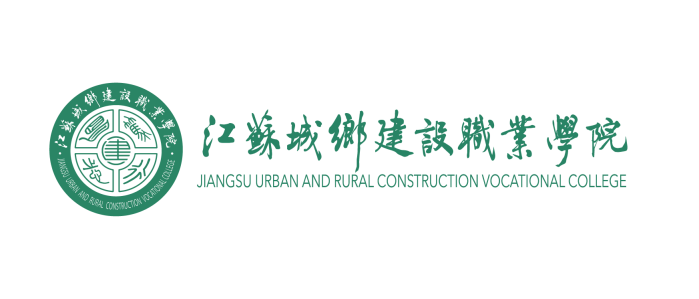 江苏城乡建设职业学院《大学生就业与创业指导》教案 2023 - 2024 学年第 2 学期课程名称：  大学生就业与创业指导          授课教师：                                职    称：                        开课部门：  招生就业处（双创学院）2024年 2 月20日江苏城乡建设职业学院《大学生就业与创业指导》教案首页注：表中□选项请打“√”。每门课程只需填写一次本表。江苏城乡建设职业学院《大学生就业与创业指导》教案注：教案按授课次数填写，每次授课均应填写一份本表。重复班授课可不另填写教案。 课程名称大学生就业与指导大学生就业与指导大学生就业与指导授课专业授课专业班级班级授课教师职称职称部门部门课程类型学位课☑公共必修课  □专业必修课  □素质拓展必修课□公共选修课  □专业选修课  □素质拓展选修课☑公共必修课  □专业必修课  □素质拓展必修课□公共选修课  □专业选修课  □素质拓展选修课☑公共必修课  □专业必修课  □素质拓展必修课□公共选修课  □专业选修课  □素质拓展选修课☑公共必修课  □专业必修课  □素质拓展必修课□公共选修课  □专业选修课  □素质拓展选修课☑公共必修课  □专业必修课  □素质拓展必修课□公共选修课  □专业选修课  □素质拓展选修课☑公共必修课  □专业必修课  □素质拓展必修课□公共选修课  □专业选修课  □素质拓展选修课☑公共必修课  □专业必修课  □素质拓展必修课□公共选修课  □专业选修课  □素质拓展选修课☑公共必修课  □专业必修课  □素质拓展必修课□公共选修课  □专业选修课  □素质拓展选修课☑公共必修课  □专业必修课  □素质拓展必修课□公共选修课  □专业选修课  □素质拓展选修课课程类型非学位课□公共必修课  □专业必修课  □素质拓展必修课□公共选修课  □专业选修课  □素质拓展选修课□公共必修课  □专业必修课  □素质拓展必修课□公共选修课  □专业选修课  □素质拓展选修课□公共必修课  □专业必修课  □素质拓展必修课□公共选修课  □专业选修课  □素质拓展选修课□公共必修课  □专业必修课  □素质拓展必修课□公共选修课  □专业选修课  □素质拓展选修课□公共必修课  □专业必修课  □素质拓展必修课□公共选修课  □专业选修课  □素质拓展选修课□公共必修课  □专业必修课  □素质拓展必修课□公共选修课  □专业选修课  □素质拓展选修课□公共必修课  □专业必修课  □素质拓展必修课□公共选修课  □专业选修课  □素质拓展选修课□公共必修课  □专业必修课  □素质拓展必修课□公共选修课  □专业选修课  □素质拓展选修课□公共必修课  □专业必修课  □素质拓展必修课□公共选修课  □专业选修课  □素质拓展选修课课程性质□理论  □实践☑理论+实践□理论  □实践☑理论+实践□理论  □实践☑理论+实践考核方式考核方式□考试  ☑考查□考试  ☑考查□考试  ☑考查□考试  ☑考查□考试  ☑考查课程教学总学时数161616学分学分11111学情分析当代大学初入社会，对国情和社会缺乏深刻的了解和认识，对自己究竟适合什么工作缺乏客观、科学的分析和判断，以致在众多的职业岗位面前眼花缭乱、无所适从、朝三暮四、见异思迁。面临就业的选择，应该使他们学会学会怎样分析主客观条件，怎样看待不同工作岗位的利弊得失。在市场竞争日益加剧的环境下，如何把握机会，找到一个比较满意的工作岗位。当代大学初入社会，对国情和社会缺乏深刻的了解和认识，对自己究竟适合什么工作缺乏客观、科学的分析和判断，以致在众多的职业岗位面前眼花缭乱、无所适从、朝三暮四、见异思迁。面临就业的选择，应该使他们学会学会怎样分析主客观条件，怎样看待不同工作岗位的利弊得失。在市场竞争日益加剧的环境下，如何把握机会，找到一个比较满意的工作岗位。当代大学初入社会，对国情和社会缺乏深刻的了解和认识，对自己究竟适合什么工作缺乏客观、科学的分析和判断，以致在众多的职业岗位面前眼花缭乱、无所适从、朝三暮四、见异思迁。面临就业的选择，应该使他们学会学会怎样分析主客观条件，怎样看待不同工作岗位的利弊得失。在市场竞争日益加剧的环境下，如何把握机会，找到一个比较满意的工作岗位。当代大学初入社会，对国情和社会缺乏深刻的了解和认识，对自己究竟适合什么工作缺乏客观、科学的分析和判断，以致在众多的职业岗位面前眼花缭乱、无所适从、朝三暮四、见异思迁。面临就业的选择，应该使他们学会学会怎样分析主客观条件，怎样看待不同工作岗位的利弊得失。在市场竞争日益加剧的环境下，如何把握机会，找到一个比较满意的工作岗位。当代大学初入社会，对国情和社会缺乏深刻的了解和认识，对自己究竟适合什么工作缺乏客观、科学的分析和判断，以致在众多的职业岗位面前眼花缭乱、无所适从、朝三暮四、见异思迁。面临就业的选择，应该使他们学会学会怎样分析主客观条件，怎样看待不同工作岗位的利弊得失。在市场竞争日益加剧的环境下，如何把握机会，找到一个比较满意的工作岗位。当代大学初入社会，对国情和社会缺乏深刻的了解和认识，对自己究竟适合什么工作缺乏客观、科学的分析和判断，以致在众多的职业岗位面前眼花缭乱、无所适从、朝三暮四、见异思迁。面临就业的选择，应该使他们学会学会怎样分析主客观条件，怎样看待不同工作岗位的利弊得失。在市场竞争日益加剧的环境下，如何把握机会，找到一个比较满意的工作岗位。当代大学初入社会，对国情和社会缺乏深刻的了解和认识，对自己究竟适合什么工作缺乏客观、科学的分析和判断，以致在众多的职业岗位面前眼花缭乱、无所适从、朝三暮四、见异思迁。面临就业的选择，应该使他们学会学会怎样分析主客观条件，怎样看待不同工作岗位的利弊得失。在市场竞争日益加剧的环境下，如何把握机会，找到一个比较满意的工作岗位。当代大学初入社会，对国情和社会缺乏深刻的了解和认识，对自己究竟适合什么工作缺乏客观、科学的分析和判断，以致在众多的职业岗位面前眼花缭乱、无所适从、朝三暮四、见异思迁。面临就业的选择，应该使他们学会学会怎样分析主客观条件，怎样看待不同工作岗位的利弊得失。在市场竞争日益加剧的环境下，如何把握机会，找到一个比较满意的工作岗位。当代大学初入社会，对国情和社会缺乏深刻的了解和认识，对自己究竟适合什么工作缺乏客观、科学的分析和判断，以致在众多的职业岗位面前眼花缭乱、无所适从、朝三暮四、见异思迁。面临就业的选择，应该使他们学会学会怎样分析主客观条件，怎样看待不同工作岗位的利弊得失。在市场竞争日益加剧的环境下，如何把握机会，找到一个比较满意的工作岗位。当代大学初入社会，对国情和社会缺乏深刻的了解和认识，对自己究竟适合什么工作缺乏客观、科学的分析和判断，以致在众多的职业岗位面前眼花缭乱、无所适从、朝三暮四、见异思迁。面临就业的选择，应该使他们学会学会怎样分析主客观条件，怎样看待不同工作岗位的利弊得失。在市场竞争日益加剧的环境下，如何把握机会，找到一个比较满意的工作岗位。教学方法启发式、讨论式、案例式、视频分享启发式、讨论式、案例式、视频分享启发式、讨论式、案例式、视频分享启发式、讨论式、案例式、视频分享启发式、讨论式、案例式、视频分享启发式、讨论式、案例式、视频分享启发式、讨论式、案例式、视频分享启发式、讨论式、案例式、视频分享启发式、讨论式、案例式、视频分享启发式、讨论式、案例式、视频分享教材名称《大学生就业指导》《大学生就业指导》作者作者张福仁等张福仁等出版社及出版时间出版社及出版时间人民邮电出版社2021年人民邮电出版社2021年参考书目《大学生职业生涯发展与规划》《大学生职业生涯发展与规划》作者作者钟谷兰等钟谷兰等出版社及出版时间出版社及出版时间华东师范大学出版社2016年华东师范大学出版社2016年教研室意见教研室主任签字：                      年    月    日教研室主任签字：                      年    月    日教研室主任签字：                      年    月    日教研室主任签字：                      年    月    日教研室主任签字：                      年    月    日教研室主任签字：                      年    月    日教研室主任签字：                      年    月    日教研室主任签字：                      年    月    日教研室主任签字：                      年    月    日教研室主任签字：                      年    月    日授课教师班级学时2授课日期教学任务	全面探索自我兴趣	全面探索自我兴趣	全面探索自我兴趣	全面探索自我兴趣授课方式讲授□实践授课地点多媒体教室□实验/实训室□企业主要参考资料主要参考资料1．张福仁等著 《大学生就业指导》                人民邮电出版社2．钟谷兰等著 《大学生职业生涯发展与规划》       华东师范大学出版社     3．彭贤等著  《大学生职业生涯规划活动教程》     清华大学出版社          4．赵励宁等著 《大学生职业生涯规划》             北京理工大学出版社     1．张福仁等著 《大学生就业指导》                人民邮电出版社2．钟谷兰等著 《大学生职业生涯发展与规划》       华东师范大学出版社     3．彭贤等著  《大学生职业生涯规划活动教程》     清华大学出版社          4．赵励宁等著 《大学生职业生涯规划》             北京理工大学出版社     1．张福仁等著 《大学生就业指导》                人民邮电出版社2．钟谷兰等著 《大学生职业生涯发展与规划》       华东师范大学出版社     3．彭贤等著  《大学生职业生涯规划活动教程》     清华大学出版社          4．赵励宁等著 《大学生职业生涯规划》             北京理工大学出版社     1．张福仁等著 《大学生就业指导》                人民邮电出版社2．钟谷兰等著 《大学生职业生涯发展与规划》       华东师范大学出版社     3．彭贤等著  《大学生职业生涯规划活动教程》     清华大学出版社          4．赵励宁等著 《大学生职业生涯规划》             北京理工大学出版社     1．张福仁等著 《大学生就业指导》                人民邮电出版社2．钟谷兰等著 《大学生职业生涯发展与规划》       华东师范大学出版社     3．彭贤等著  《大学生职业生涯规划活动教程》     清华大学出版社          4．赵励宁等著 《大学生职业生涯规划》             北京理工大学出版社     1．张福仁等著 《大学生就业指导》                人民邮电出版社2．钟谷兰等著 《大学生职业生涯发展与规划》       华东师范大学出版社     3．彭贤等著  《大学生职业生涯规划活动教程》     清华大学出版社          4．赵励宁等著 《大学生职业生涯规划》             北京理工大学出版社     1．张福仁等著 《大学生就业指导》                人民邮电出版社2．钟谷兰等著 《大学生职业生涯发展与规划》       华东师范大学出版社     3．彭贤等著  《大学生职业生涯规划活动教程》     清华大学出版社          4．赵励宁等著 《大学生职业生涯规划》             北京理工大学出版社     教学目标素质目标：1. 培养学生建立正确的对兴趣的认知2. 培养学生树立平衡与发展的理念知识目标：1. 能够对兴趣有初步的认识2. 了解整兴趣的定义和对择业的作用能力目标：1.能够利用多种方法对自己的兴趣进行探索，确认自己的霍兰德兴趣类型代码2.学会处理兴趣和专业，兴趣和工作之间的关系 素质目标：1. 培养学生建立正确的对兴趣的认知2. 培养学生树立平衡与发展的理念知识目标：1. 能够对兴趣有初步的认识2. 了解整兴趣的定义和对择业的作用能力目标：1.能够利用多种方法对自己的兴趣进行探索，确认自己的霍兰德兴趣类型代码2.学会处理兴趣和专业，兴趣和工作之间的关系 素质目标：1. 培养学生建立正确的对兴趣的认知2. 培养学生树立平衡与发展的理念知识目标：1. 能够对兴趣有初步的认识2. 了解整兴趣的定义和对择业的作用能力目标：1.能够利用多种方法对自己的兴趣进行探索，确认自己的霍兰德兴趣类型代码2.学会处理兴趣和专业，兴趣和工作之间的关系 素质目标：1. 培养学生建立正确的对兴趣的认知2. 培养学生树立平衡与发展的理念知识目标：1. 能够对兴趣有初步的认识2. 了解整兴趣的定义和对择业的作用能力目标：1.能够利用多种方法对自己的兴趣进行探索，确认自己的霍兰德兴趣类型代码2.学会处理兴趣和专业，兴趣和工作之间的关系 素质目标：1. 培养学生建立正确的对兴趣的认知2. 培养学生树立平衡与发展的理念知识目标：1. 能够对兴趣有初步的认识2. 了解整兴趣的定义和对择业的作用能力目标：1.能够利用多种方法对自己的兴趣进行探索，确认自己的霍兰德兴趣类型代码2.学会处理兴趣和专业，兴趣和工作之间的关系 素质目标：1. 培养学生建立正确的对兴趣的认知2. 培养学生树立平衡与发展的理念知识目标：1. 能够对兴趣有初步的认识2. 了解整兴趣的定义和对择业的作用能力目标：1.能够利用多种方法对自己的兴趣进行探索，确认自己的霍兰德兴趣类型代码2.学会处理兴趣和专业，兴趣和工作之间的关系 素质目标：1. 培养学生建立正确的对兴趣的认知2. 培养学生树立平衡与发展的理念知识目标：1. 能够对兴趣有初步的认识2. 了解整兴趣的定义和对择业的作用能力目标：1.能够利用多种方法对自己的兴趣进行探索，确认自己的霍兰德兴趣类型代码2.学会处理兴趣和专业，兴趣和工作之间的关系 素质目标：1. 培养学生建立正确的对兴趣的认知2. 培养学生树立平衡与发展的理念知识目标：1. 能够对兴趣有初步的认识2. 了解整兴趣的定义和对择业的作用能力目标：1.能够利用多种方法对自己的兴趣进行探索，确认自己的霍兰德兴趣类型代码2.学会处理兴趣和专业，兴趣和工作之间的关系 教学内容兴趣概述探索自己的兴趣类型对兴趣的理解兴趣与职业兴趣概述探索自己的兴趣类型对兴趣的理解兴趣与职业兴趣概述探索自己的兴趣类型对兴趣的理解兴趣与职业兴趣概述探索自己的兴趣类型对兴趣的理解兴趣与职业重点难点1. 掌握探索兴趣的方法，对自己有一个客观的评价。2. 如何根据自己的兴趣选择职业。1. 掌握探索兴趣的方法，对自己有一个客观的评价。2. 如何根据自己的兴趣选择职业。1. 掌握探索兴趣的方法，对自己有一个客观的评价。2. 如何根据自己的兴趣选择职业。教学方法启发式、讨论式、案例式、视频分享启发式、讨论式、案例式、视频分享启发式、讨论式、案例式、视频分享启发式、讨论式、案例式、视频分享素材资源文本素材□实物展示PPT幻灯片□音频素材视频素材□动画素材□图形/图像素材网络资源□其他文本素材□实物展示PPT幻灯片□音频素材视频素材□动画素材□图形/图像素材网络资源□其他文本素材□实物展示PPT幻灯片□音频素材视频素材□动画素材□图形/图像素材网络资源□其他课后作业http://hbcit.51langtu.com/进行兴趣测评http://hbcit.51langtu.com/进行兴趣测评http://hbcit.51langtu.com/进行兴趣测评http://hbcit.51langtu.com/进行兴趣测评http://hbcit.51langtu.com/进行兴趣测评http://hbcit.51langtu.com/进行兴趣测评http://hbcit.51langtu.com/进行兴趣测评http://hbcit.51langtu.com/进行兴趣测评教学反思兴趣是人们获得工作满意度、职业稳定性和职业成就感的重要影响因素；愿意将兴趣作为职业选择时的考虑因素。兴趣是人们获得工作满意度、职业稳定性和职业成就感的重要影响因素；愿意将兴趣作为职业选择时的考虑因素。兴趣是人们获得工作满意度、职业稳定性和职业成就感的重要影响因素；愿意将兴趣作为职业选择时的考虑因素。兴趣是人们获得工作满意度、职业稳定性和职业成就感的重要影响因素；愿意将兴趣作为职业选择时的考虑因素。兴趣是人们获得工作满意度、职业稳定性和职业成就感的重要影响因素；愿意将兴趣作为职业选择时的考虑因素。兴趣是人们获得工作满意度、职业稳定性和职业成就感的重要影响因素；愿意将兴趣作为职业选择时的考虑因素。兴趣是人们获得工作满意度、职业稳定性和职业成就感的重要影响因素；愿意将兴趣作为职业选择时的考虑因素。兴趣是人们获得工作满意度、职业稳定性和职业成就感的重要影响因素；愿意将兴趣作为职业选择时的考虑因素。教学过程及内容导入新课【约10分钟】视频播放时间：2分钟背景介绍：男主人公比利是一个矿工的儿子，他极富芭蕾舞天赋，瞒着家人把学习拳击的学费花在芭蕾舞练习上。后来被父亲发现，引发了一场家庭矛盾。然而在圣诞夜，父亲无意中发现了儿子的舞蹈天分，决定听从老师威金森夫人的建议带领比利参加皇家舞蹈学院甄选考试。最终被录取，经过专业的学习，成为著名的芭蕾舞演员。视频主要播放内容：男主人公比利在参加皇家舞蹈学院甄选考试中，主考官问了他三个问题来追问他的兴趣是什么？２００１年５月，美国内华达州的麦迪逊中学在入学考试时出了这么一个题目：比尔·盖茨的办公桌上有５只带锁的抽屉，分别贴着财富、兴趣、幸福、荣誉、成功５个标签；盖茨总是只带一把钥匙，而把其它的４把锁在抽屉里，请问盖茨带的是哪一把钥匙？其他的４把锁在哪一只或哪几只抽屉里？ 二、新知识点、技能点讲解【约60分钟】新课讲解1：【约15分钟】一、兴趣概述兴趣：是个体对事物喜好或关切的情绪，表现为个体对某件事物、某项活动的选择性态度和积极的情绪反应。概念解析：①“选择性”：即个体在对于自己感兴趣的事物总是会予以优先的注意，而且相比其他事物会更加积极的探索；②“积极的情绪反应”：在个体从事感兴趣的活动时，往往带有情绪色彩和向往心情。从这个意义上说，兴趣在人的生活和活动中的作用是巨大的。兴趣可以使人善于适应环境，对生活充满热情，同时对于丰富知识、开发智力都有重要意义。⑵职业兴趣：指人们对某种职业活动具有的比较稳定而持久的心理倾向。它是一个人探究某种职业或从事某种职业活动所表现出来的特殊个性倾向，它使个人对某种职业给予优先的注意，并具有向往的情感。概念辨析：①职业兴趣与兴趣的共同点：“选择性”与“积极的情绪反应”②职业兴趣与兴趣的不同点：对象不同。兴趣指向的对象非常广泛；而职业兴趣只指向与职业活动有关的个性倾向。新课讲解1：【约30分钟】二、探索自己的兴趣类型：（一）帮你找到职业兴趣的十个问题：你经常和朋友讨论的话题是什么？你看的最多的报刊杂志是关于什么的？如果你逛书店，哪类书常吸引你？你最常浏览的网站是什么？你看的最多的电视节目是什么？你最喜欢什么课程？如果你开始写一本书，会写什么？什么事情常常让你忘了时间？ 你最爱去的地方是哪里？你在什么事情上花钱最多？（二）职业兴趣探索：苹果的秘密下面，我为各位准备了一个小礼物，有了它，你会对你的职业兴趣有更清晰的认识。这个礼物是什么呢？对了，一个可爱的苹果。请大家看着这个苹果，回答我的问题：在你不是很馋也不是很饿的情况下，看到这个苹果，会做出何种选择？A选项：这个品种的苹果如果想栽种得好，需要怎样的土质来栽种，该用什么培育方法？B选项：苹果的营养价值如何？都含哪些人体所需的营养元素？C选项：这个苹果的外形、颜色都非常漂亮，就好像一件艺术品，我要给它取一个响亮的名字。D选项：我真想和我的朋友一起分享这些美味的苹果。E选项：苹果的价格是越稀少越昂贵，我要如何控制市场，如何用苹果赚取利润？F选项：苹果多少钱？贵还是便宜？我们家几口人买多少苹果需要多少钱？现在这样的天气苹果可以保存多少天？这六个选项，代表的是霍兰德理论中职业兴趣中的六个类型：现实型、研究型、艺术型、社会型、企业型、常规型。下面请大家来在这六个选项中进行选择，并根据你的选择将这六种答案按照你的关注度进行排序。（三）兴趣探索——六岛之旅通过环游兴趣岛让大家对自己的职业兴趣有一个初步的了解。起岛名，设计Logo设计一句广告词提炼小组3-5共同点的词语小组展示、讲解霍兰德类型理论是关于人格类型和环境类型的理论。它特别强调：个人与环境的匹配。物以类聚，人以群分。霍兰德将人格特质和职业环境分为相同的六种类型：现实型、研究型、艺术型、社会型、企业型、常规型。简称“六角型理论”。不同类型的人有着不同的职业兴趣，喜欢从事不同的职业活动。（1）现实型（Realistic）现实型的人在能力上，解决实际问题的能力、机械操作能力比较强；在性格上：谦虚、诚实、有毅力；在价值观上，重视可见的成果、实质性回报；喜欢和物打交道；喜欢做体力工作、户外活动。典型的职业：农民、工程师、机械工人、火车司机、长途公共汽车司机等。（2）研究型（Investigative）研究型的人在能力上，数学运算能力、学习能力、逻辑分析能力比较强；在性格上：内向的、有智慧的、学者型的、独立的；在价值观上，喜欢知识、喜欢学习、喜欢研究、渴望成就；对科学研究和科学探索充满兴趣。典型的职业：科学家、大学教授、哲学家、科研人员、植物学家等。（3）艺术型（Artistic）艺术型的人在能力上，创新能力、书面表达能力、想象能力比较强；在性格上：与众不同的、没有秩序的、创造性的、敏感的；在价值观上，重视创意、擅长自我表达、唯美主义者；独立思考，不喜欢受人支配。典型的职业：作家、艺术家、室内装饰专家、摄影师、音乐教师等。（4）社会型（Social ）社会型的人在能力上，人际交往能力、交流能力、沟通能力比较强; 在性格上：乐于助人的、令人愉快的、喜欢与人相处的、有耐心的；在价值观上，重视为社会服务、追求公平、人与人之间相互理解；温和、友善、慷慨、仁慈;有责任感，喜欢大家一起工作;善解人意。典型的职业：教师、社会工作者、护士、咨询人员、导游、服务性行业人员等。（5）企业型（Enterprising ）企业型的人在能力上，组织策划能力、管理能力、社交能力、沟通协调、言语表达能力比较强；在性格上：外向的、精力充沛的、精明的、雄心勃勃的；在价值观上，追求物质或社会地位的成功，喜欢冒险，有责任感；有抱负，喜欢领导和支配别人；追寻领导力与社会影响。典型的职业：政治家、管理人员、推销员、律师等。（6）常规型（Conventional）常规型的人在能力上，信息处理能力、文书能力比较强；在性格上：谨慎的、守规则的、有效率的、有秩序的；在价值观上，精确、节俭，注意细节；愿意听从指示；做事按部就班、精打细算。典型的职业：售票员、会计、税务员、文秘、计算机操作员、图书管理员、邮递员等。三、教学总结：【约15分钟】三、对兴趣的理解兴趣就是我们内心动力和快乐的最终源泉。我们的满足感、幸福感往往来自于从事某种活动，而不是无所事事或单纯的享乐游玩，这也正是工作原本的意义所在。因此，兴趣与工作满意度、职业稳定性和职业成就感之间都存在着明显的关联。并不是所有的兴趣都应该或能够在自己的职业中体现。关键在于如何在工作和生活之间协调与平衡，以及怎样在工作与个人爱好之间适度统一。也就是我们常常需要反省——“我为自己的兴趣做什么了？”我们在日常学习、生活中如何培养、发展自己的职业兴趣呢？方法一：积极参加专业技能大赛。各项专业技能大赛对于迅速提升学生的专业技能会有很大的帮助。方法二：积极聆听专业人士的讲座、辅导。聆听专业人士的讲座和辅导，让我们站在巨人的肩膀上迅速成长。方法三：积极参加社会实习、志愿者服务活动。参加社会实践活动、专业实习、志愿者服务活动，一方面可以让我们充分地了解社会、认识社会，另一方面可以在社会的广阔舞台中全方位地锻炼自己。方法四：积极参加社团活动。方法五：积极参加课外文体活动。积极参加课外文体活动，一可以锻炼身体，陶冶情操；二可以锻炼人际交往能力。四、课后作业：【约10分钟】   （一）霍兰德职业兴趣类型详解：每种类型的特点及所对应的职业。   （二）从当今社会选出6个人，分别与霍兰德职业兴趣的六种类型对号入座。注解（应包含注意事项、课程思政点融入等）播放视频：《舞动人生》通过播放视频，说明什么是兴趣？小故事提问：你什么时候最快乐？请认真思考这十个问题。小游戏：苹果的秘密小组合作完成课堂讨论：培养兴趣的方法“十四五”新篇待启，中华民族将踏上全面建设社会主义现代化国家、向第二个百年奋斗目标进军的新征程，这也是一个培养和造就高素质技术工人的“大时代”。技术工人的社会地位是一个风向标，折射出一个时代的价值取向。从文化、教育、就业保障等多个角度，营造尊重技能、崇尚技能的氛围，点亮蓝领的职业荣光，让劳动价值体现在产业工人培养的全过程中，深植于治理者、管理者、经营者的各项举措中，我们就能在“制造强国”的道路上越走越扎实。